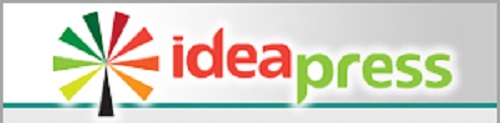 BEYOND THE FENCE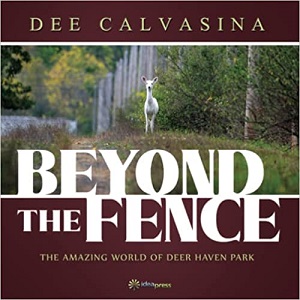 ORDER FORMSALE PRICE$22.95Tax and Shipping includedName: Address:          Telephone Number: Email: Number of copies ordered: Make Check out to: Idea Graphics LLC.